Бланк заданий Всероссийской познавательной викторины для дошкольников "Экологическая викторина"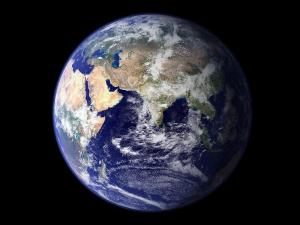 1. Распечатайте (размножьте) бланк с заданиями по количеству участников.2. Заполните анкетные данные.3. Прочитайте ребёнку текст задания.4.Отметьте верные ответы.5. Суммируйте баллы.Фамилия, имя участника:__________________________________________________________________1. Красная книга природы – это:
а) сведения об исчезнувших видах растений и животных;
б) книга красного цвета;
в) сведения о редких видах растений и животных, находящихся на грани исчезновения.2. Почему на земле не исчезает вода:
а) много воды содержится в океане;
б) запасы воды все время пополняются;
в) вода совершает круговорот.3. Какое животное в сказках превращается в царевну:
а) лягушка;
б) корова;
в) лиса.4. У кого уши на ногах:
а) у лягушки;
б) у рыбы;
в) у кузнечика.5. Какая рыба самая большая:
а) синий кит;
б) рыба меч;
в) китовая акула.6. Какой породы был пес Артемон:
а) лайка;
б) пудель;
в) такса.7. Самая маленькая птица? ВоробейКолибриСиничка
8. Кто спит головою вниз? мартышкалетучая мышь
птица9. Красавица русского леса? берёзаосинарябина
10. Как называются птицы, которые улетают на юг? южныетеплолюбивыеперелетныеКоличество набранных баллов____________(1 верный ответ = 1 балл, всего 10 баллов)Место ____________________Внимание! Баллы подсчитывает и  определяет место педагог (воспитатель)-организатор!10-8 баллов - 1 место7-5 баллов - 2 место5-3 баллов - 3 местоменее 3-х баллов - участникБланк с ответами на вопросы на сайт не отправляется
